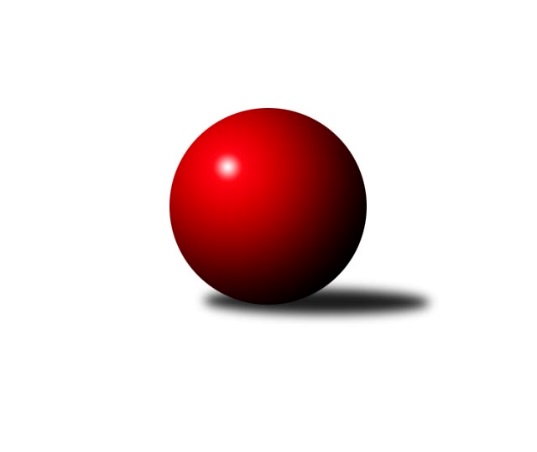 Č.1Ročník 2018/2019	14.6.2024 2. KLZ A 2018/2019Statistika 1. kolaTabulka družstev:		družstvo	záp	výh	rem	proh	skore	sety	průměr	body	plné	dorážka	chyby	1.	KK PSJ Jihlava	1	1	0	0	7.0 : 1.0 	(17.5 : 6.5)	3164	2	2123	1041	31	2.	KK Jiří Poděbrady	1	1	0	0	7.0 : 1.0 	(16.0 : 8.0)	3152	2	2129	1023	38	3.	SK Žižkov Praha	1	1	0	0	6.0 : 2.0 	(14.5 : 9.5)	3178	2	2141	1037	38	4.	TJ Sparta Kutná Hora	1	1	0	0	6.0 : 2.0 	(14.0 : 10.0)	3092	2	2104	988	47	5.	TJ Spartak Pelhřimov	1	1	0	0	5.0 : 3.0 	(11.0 : 13.0)	3267	2	2149	1118	26	6.	TJ Sokol Chýnov	0	0	0	0	0.0 : 0.0 	(0.0 : 0.0)	0	0	0	0	0	7.	SKK Primátor Náchod B	1	0	0	1	3.0 : 5.0 	(13.0 : 11.0)	3170	0	2132	1038	37	8.	TJ Bižuterie Jablonec nad Nisou	1	0	0	1	2.0 : 6.0 	(10.0 : 14.0)	3038	0	2093	945	38	9.	TJ Lokomotiva Ústí n. L.	1	0	0	1	2.0 : 6.0 	(9.5 : 14.5)	3086	0	2136	950	42	10.	Kuželky Jiskra Hazlov	1	0	0	1	1.0 : 7.0 	(8.0 : 16.0)	3047	0	2101	946	45	11.	TJ Neratovice	1	0	0	1	1.0 : 7.0 	(6.5 : 17.5)	3008	0	2031	977	45Tabulka doma:		družstvo	záp	výh	rem	proh	skore	sety	průměr	body	maximum	minimum	1.	KK Jiří Poděbrady	1	1	0	0	7.0 : 1.0 	(16.0 : 8.0)	3152	2	3152	3152	2.	TJ Sparta Kutná Hora	1	1	0	0	6.0 : 2.0 	(14.0 : 10.0)	3092	2	3092	3092	3.	TJ Spartak Pelhřimov	1	1	0	0	5.0 : 3.0 	(11.0 : 13.0)	3267	2	3267	3267	4.	KK PSJ Jihlava	0	0	0	0	0.0 : 0.0 	(0.0 : 0.0)	0	0	0	0	5.	Kuželky Jiskra Hazlov	0	0	0	0	0.0 : 0.0 	(0.0 : 0.0)	0	0	0	0	6.	SK Žižkov Praha	0	0	0	0	0.0 : 0.0 	(0.0 : 0.0)	0	0	0	0	7.	TJ Sokol Chýnov	0	0	0	0	0.0 : 0.0 	(0.0 : 0.0)	0	0	0	0	8.	SKK Primátor Náchod B	0	0	0	0	0.0 : 0.0 	(0.0 : 0.0)	0	0	0	0	9.	TJ Bižuterie Jablonec nad Nisou	0	0	0	0	0.0 : 0.0 	(0.0 : 0.0)	0	0	0	0	10.	TJ Lokomotiva Ústí n. L.	1	0	0	1	2.0 : 6.0 	(9.5 : 14.5)	3086	0	3086	3086	11.	TJ Neratovice	1	0	0	1	1.0 : 7.0 	(6.5 : 17.5)	3008	0	3008	3008Tabulka venku:		družstvo	záp	výh	rem	proh	skore	sety	průměr	body	maximum	minimum	1.	KK PSJ Jihlava	1	1	0	0	7.0 : 1.0 	(17.5 : 6.5)	3164	2	3164	3164	2.	SK Žižkov Praha	1	1	0	0	6.0 : 2.0 	(14.5 : 9.5)	3178	2	3178	3178	3.	KK Jiří Poděbrady	0	0	0	0	0.0 : 0.0 	(0.0 : 0.0)	0	0	0	0	4.	TJ Sparta Kutná Hora	0	0	0	0	0.0 : 0.0 	(0.0 : 0.0)	0	0	0	0	5.	TJ Lokomotiva Ústí n. L.	0	0	0	0	0.0 : 0.0 	(0.0 : 0.0)	0	0	0	0	6.	TJ Spartak Pelhřimov	0	0	0	0	0.0 : 0.0 	(0.0 : 0.0)	0	0	0	0	7.	TJ Sokol Chýnov	0	0	0	0	0.0 : 0.0 	(0.0 : 0.0)	0	0	0	0	8.	TJ Neratovice	0	0	0	0	0.0 : 0.0 	(0.0 : 0.0)	0	0	0	0	9.	SKK Primátor Náchod B	1	0	0	1	3.0 : 5.0 	(13.0 : 11.0)	3170	0	3170	3170	10.	TJ Bižuterie Jablonec nad Nisou	1	0	0	1	2.0 : 6.0 	(10.0 : 14.0)	3038	0	3038	3038	11.	Kuželky Jiskra Hazlov	1	0	0	1	1.0 : 7.0 	(8.0 : 16.0)	3047	0	3047	3047Tabulka podzimní části:		družstvo	záp	výh	rem	proh	skore	sety	průměr	body	doma	venku	1.	KK PSJ Jihlava	1	1	0	0	7.0 : 1.0 	(17.5 : 6.5)	3164	2 	0 	0 	0 	1 	0 	0	2.	KK Jiří Poděbrady	1	1	0	0	7.0 : 1.0 	(16.0 : 8.0)	3152	2 	1 	0 	0 	0 	0 	0	3.	SK Žižkov Praha	1	1	0	0	6.0 : 2.0 	(14.5 : 9.5)	3178	2 	0 	0 	0 	1 	0 	0	4.	TJ Sparta Kutná Hora	1	1	0	0	6.0 : 2.0 	(14.0 : 10.0)	3092	2 	1 	0 	0 	0 	0 	0	5.	TJ Spartak Pelhřimov	1	1	0	0	5.0 : 3.0 	(11.0 : 13.0)	3267	2 	1 	0 	0 	0 	0 	0	6.	TJ Sokol Chýnov	0	0	0	0	0.0 : 0.0 	(0.0 : 0.0)	0	0 	0 	0 	0 	0 	0 	0	7.	SKK Primátor Náchod B	1	0	0	1	3.0 : 5.0 	(13.0 : 11.0)	3170	0 	0 	0 	0 	0 	0 	1	8.	TJ Bižuterie Jablonec nad Nisou	1	0	0	1	2.0 : 6.0 	(10.0 : 14.0)	3038	0 	0 	0 	0 	0 	0 	1	9.	TJ Lokomotiva Ústí n. L.	1	0	0	1	2.0 : 6.0 	(9.5 : 14.5)	3086	0 	0 	0 	1 	0 	0 	0	10.	Kuželky Jiskra Hazlov	1	0	0	1	1.0 : 7.0 	(8.0 : 16.0)	3047	0 	0 	0 	0 	0 	0 	1	11.	TJ Neratovice	1	0	0	1	1.0 : 7.0 	(6.5 : 17.5)	3008	0 	0 	0 	1 	0 	0 	0Tabulka jarní části:		družstvo	záp	výh	rem	proh	skore	sety	průměr	body	doma	venku	1.	KK Jiří Poděbrady	0	0	0	0	0.0 : 0.0 	(0.0 : 0.0)	0	0 	0 	0 	0 	0 	0 	0 	2.	Kuželky Jiskra Hazlov	0	0	0	0	0.0 : 0.0 	(0.0 : 0.0)	0	0 	0 	0 	0 	0 	0 	0 	3.	TJ Bižuterie Jablonec nad Nisou	0	0	0	0	0.0 : 0.0 	(0.0 : 0.0)	0	0 	0 	0 	0 	0 	0 	0 	4.	SKK Primátor Náchod B	0	0	0	0	0.0 : 0.0 	(0.0 : 0.0)	0	0 	0 	0 	0 	0 	0 	0 	5.	TJ Sparta Kutná Hora	0	0	0	0	0.0 : 0.0 	(0.0 : 0.0)	0	0 	0 	0 	0 	0 	0 	0 	6.	TJ Lokomotiva Ústí n. L.	0	0	0	0	0.0 : 0.0 	(0.0 : 0.0)	0	0 	0 	0 	0 	0 	0 	0 	7.	TJ Sokol Chýnov	0	0	0	0	0.0 : 0.0 	(0.0 : 0.0)	0	0 	0 	0 	0 	0 	0 	0 	8.	TJ Neratovice	0	0	0	0	0.0 : 0.0 	(0.0 : 0.0)	0	0 	0 	0 	0 	0 	0 	0 	9.	TJ Spartak Pelhřimov	0	0	0	0	0.0 : 0.0 	(0.0 : 0.0)	0	0 	0 	0 	0 	0 	0 	0 	10.	SK Žižkov Praha	0	0	0	0	0.0 : 0.0 	(0.0 : 0.0)	0	0 	0 	0 	0 	0 	0 	0 	11.	KK PSJ Jihlava	0	0	0	0	0.0 : 0.0 	(0.0 : 0.0)	0	0 	0 	0 	0 	0 	0 	0 Zisk bodů pro družstvo:		jméno hráče	družstvo	body	zápasy	v %	dílčí body	sety	v %	1.	Lucie Smrčková 	TJ Spartak Pelhřimov 	1	/	1	(100%)	4	/	4	(100%)	2.	Šárka Vacková 	KK PSJ Jihlava 	1	/	1	(100%)	4	/	4	(100%)	3.	Blanka Mašková 	SK Žižkov Praha 	1	/	1	(100%)	4	/	4	(100%)	4.	Jitka Bulíčková 	TJ Sparta Kutná Hora 	1	/	1	(100%)	4	/	4	(100%)	5.	Zdeňka Dejdová 	KK Jiří Poděbrady 	1	/	1	(100%)	4	/	4	(100%)	6.	Denisa Nálevková 	SKK Primátor Náchod B 	1	/	1	(100%)	4	/	4	(100%)	7.	Martina Melchertová 	KK PSJ Jihlava 	1	/	1	(100%)	3.5	/	4	(88%)	8.	Kateřina Katzová 	SK Žižkov Praha 	1	/	1	(100%)	3.5	/	4	(88%)	9.	Petra Dočkalová 	KK PSJ Jihlava 	1	/	1	(100%)	3	/	4	(75%)	10.	Jana Braunová 	KK PSJ Jihlava 	1	/	1	(100%)	3	/	4	(75%)	11.	Iveta Seifertová st.	TJ Bižuterie Jablonec nad Nisou 	1	/	1	(100%)	3	/	4	(75%)	12.	Šárka Vohnoutová 	TJ Lokomotiva Ústí n. L.  	1	/	1	(100%)	3	/	4	(75%)	13.	Lenka Boštická 	SK Žižkov Praha 	1	/	1	(100%)	3	/	4	(75%)	14.	Jana Balzerová 	TJ Lokomotiva Ústí n. L.  	1	/	1	(100%)	3	/	4	(75%)	15.	Helena Mervartová 	SKK Primátor Náchod B 	1	/	1	(100%)	3	/	4	(75%)	16.	Eva Rosendorfská 	KK PSJ Jihlava 	1	/	1	(100%)	3	/	4	(75%)	17.	Michaela Moravcová 	KK Jiří Poděbrady 	1	/	1	(100%)	3	/	4	(75%)	18.	Kamila Dvořáková 	TJ Sparta Kutná Hora 	1	/	1	(100%)	3	/	4	(75%)	19.	Marta Kořanová 	Kuželky Jiskra Hazlov  	1	/	1	(100%)	3	/	4	(75%)	20.	Lucie Holubová 	TJ Neratovice 	1	/	1	(100%)	3	/	4	(75%)	21.	Lenka Honzíková 	KK Jiří Poděbrady 	1	/	1	(100%)	3	/	4	(75%)	22.	Lada Tichá 	KK Jiří Poděbrady 	1	/	1	(100%)	3	/	4	(75%)	23.	Olga Syková 	TJ Bižuterie Jablonec nad Nisou 	1	/	1	(100%)	2	/	4	(50%)	24.	Kateřina Carvová 	TJ Spartak Pelhřimov 	1	/	1	(100%)	2	/	4	(50%)	25.	Kateřina Majerová 	SKK Primátor Náchod B 	1	/	1	(100%)	2	/	4	(50%)	26.	Štěpánka Vytisková 	TJ Spartak Pelhřimov 	1	/	1	(100%)	2	/	4	(50%)	27.	Ivana Kopecká 	TJ Sparta Kutná Hora 	1	/	1	(100%)	2	/	4	(50%)	28.	Irini Sedláčková 	SK Žižkov Praha 	1	/	1	(100%)	2	/	4	(50%)	29.	Zuzana Holcmanová 	KK Jiří Poděbrady 	1	/	1	(100%)	2	/	4	(50%)	30.	Michaela Dušková 	SKK Primátor Náchod B 	0	/	1	(0%)	2	/	4	(50%)	31.	Anežka Motejlová 	TJ Lokomotiva Ústí n. L.  	0	/	1	(0%)	2	/	4	(50%)	32.	Jana Florianová 	TJ Bižuterie Jablonec nad Nisou 	0	/	1	(0%)	2	/	4	(50%)	33.	Lenka Stejskalová 	TJ Bižuterie Jablonec nad Nisou 	0	/	1	(0%)	2	/	4	(50%)	34.	Petra Štrosmajerová 	TJ Spartak Pelhřimov 	0	/	1	(0%)	2	/	4	(50%)	35.	Jana Abrahámová 	TJ Sparta Kutná Hora 	0	/	1	(0%)	2	/	4	(50%)	36.	Lucie Tauerová 	Kuželky Jiskra Hazlov  	0	/	1	(0%)	2	/	4	(50%)	37.	Denisa Kovačovičová 	SKK Primátor Náchod B 	0	/	1	(0%)	2	/	4	(50%)	38.	Tereza Odstrčilová 	TJ Lokomotiva Ústí n. L.  	0	/	1	(0%)	1	/	4	(25%)	39.	Karoline Utikalová 	Kuželky Jiskra Hazlov  	0	/	1	(0%)	1	/	4	(25%)	40.	Magdaléna Moravcová 	KK Jiří Poděbrady 	0	/	1	(0%)	1	/	4	(25%)	41.	Anna Sailerová 	SK Žižkov Praha 	0	/	1	(0%)	1	/	4	(25%)	42.	Simona Matulová 	KK PSJ Jihlava 	0	/	1	(0%)	1	/	4	(25%)	43.	Jaroslava Fukačová 	TJ Neratovice 	0	/	1	(0%)	1	/	4	(25%)	44.	Eva Dvorská 	TJ Neratovice 	0	/	1	(0%)	1	/	4	(25%)	45.	Josefína Vytisková 	TJ Spartak Pelhřimov 	0	/	1	(0%)	1	/	4	(25%)	46.	Andrea Trampuschová 	Kuželky Jiskra Hazlov  	0	/	1	(0%)	1	/	4	(25%)	47.	Lucie Řehánková 	SK Žižkov Praha 	0	/	1	(0%)	1	/	4	(25%)	48.	Eva Kotalová 	Kuželky Jiskra Hazlov  	0	/	1	(0%)	1	/	4	(25%)	49.	Jitka Šklíbová 	TJ Bižuterie Jablonec nad Nisou 	0	/	1	(0%)	1	/	4	(25%)	50.	Alžběta Doškářová 	TJ Neratovice 	0	/	1	(0%)	1	/	4	(25%)	51.	Eva Jandíková 	TJ Lokomotiva Ústí n. L.  	0	/	1	(0%)	0.5	/	4	(13%)	52.	Hana Mlejnková 	TJ Neratovice 	0	/	1	(0%)	0.5	/	4	(13%)	53.	Zdeňka Kvapilová 	TJ Bižuterie Jablonec nad Nisou 	0	/	1	(0%)	0	/	4	(0%)	54.	Miroslava Utikalová 	Kuželky Jiskra Hazlov  	0	/	1	(0%)	0	/	4	(0%)	55.	Karolína Kovaříková 	TJ Neratovice 	0	/	1	(0%)	0	/	4	(0%)	56.	Aneta Kusiová 	TJ Spartak Pelhřimov 	0	/	1	(0%)	0	/	4	(0%)	57.	Barbora Vašáková 	TJ Lokomotiva Ústí n. L.  	0	/	1	(0%)	0	/	4	(0%)Průměry na kuželnách:		kuželna	průměr	plné	dorážka	chyby	výkon na hráče	1.	Pelhřimov, 1-4	3218	2140	1078	31.5	(536.4)	2.	TJ Lokomotiva Ústí nad Labem, 1-4	3132	2138	993	40.0	(522.0)	3.	Poděbrady, 1-4	3099	2115	984	41.5	(516.6)	4.	KK Kosmonosy, 3-6	3086	2077	1009	38.0	(514.3)	5.	TJ Sparta Kutná Hora, 1-4	3065	2098	966	42.5	(510.8)Nejlepší výkony na kuželnách:Pelhřimov, 1-4TJ Spartak Pelhřimov	3267	1. kolo	Kateřina Carvová 	TJ Spartak Pelhřimov	579	1. koloSKK Primátor Náchod B	3170	1. kolo	Lucie Smrčková 	TJ Spartak Pelhřimov	577	1. kolo		. kolo	Denisa Nálevková 	SKK Primátor Náchod B	566	1. kolo		. kolo	Kateřina Majerová 	SKK Primátor Náchod B	550	1. kolo		. kolo	Helena Mervartová 	SKK Primátor Náchod B	544	1. kolo		. kolo	Štěpánka Vytisková 	TJ Spartak Pelhřimov	539	1. kolo		. kolo	Petra Štrosmajerová 	TJ Spartak Pelhřimov	530	1. kolo		. kolo	Denisa Kovačovičová 	SKK Primátor Náchod B	527	1. kolo		. kolo	Josefína Vytisková 	TJ Spartak Pelhřimov	522	1. kolo		. kolo	Aneta Kusiová 	TJ Spartak Pelhřimov	520	1. koloTJ Lokomotiva Ústí nad Labem, 1-4SK Žižkov Praha	3178	1. kolo	Lenka Boštická 	SK Žižkov Praha	579	1. koloTJ Lokomotiva Ústí n. L. 	3086	1. kolo	Blanka Mašková 	SK Žižkov Praha	550	1. kolo		. kolo	Jana Balzerová 	TJ Lokomotiva Ústí n. L. 	532	1. kolo		. kolo	Kateřina Katzová 	SK Žižkov Praha	531	1. kolo		. kolo	Šárka Vohnoutová 	TJ Lokomotiva Ústí n. L. 	530	1. kolo		. kolo	Irini Sedláčková 	SK Žižkov Praha	528	1. kolo		. kolo	Eva Jandíková 	TJ Lokomotiva Ústí n. L. 	519	1. kolo		. kolo	Tereza Odstrčilová 	TJ Lokomotiva Ústí n. L. 	511	1. kolo		. kolo	Anežka Motejlová 	TJ Lokomotiva Ústí n. L. 	500	1. kolo		. kolo	Lucie Řehánková 	SK Žižkov Praha	497	1. koloPoděbrady, 1-4KK Jiří Poděbrady	3152	1. kolo	Zdeňka Dejdová 	KK Jiří Poděbrady	559	1. koloKuželky Jiskra Hazlov 	3047	1. kolo	Zuzana Holcmanová 	KK Jiří Poděbrady	549	1. kolo		. kolo	Lucie Tauerová 	Kuželky Jiskra Hazlov 	548	1. kolo		. kolo	Marta Kořanová 	Kuželky Jiskra Hazlov 	546	1. kolo		. kolo	Lada Tichá 	KK Jiří Poděbrady	540	1. kolo		. kolo	Michaela Moravcová 	KK Jiří Poděbrady	522	1. kolo		. kolo	Lenka Honzíková 	KK Jiří Poděbrady	516	1. kolo		. kolo	Karoline Utikalová 	Kuželky Jiskra Hazlov 	502	1. kolo		. kolo	Eva Kotalová 	Kuželky Jiskra Hazlov 	491	1. kolo		. kolo	Miroslava Utikalová 	Kuželky Jiskra Hazlov 	480	1. koloKK Kosmonosy, 3-6KK PSJ Jihlava	3164	1. kolo	Lucie Holubová 	TJ Neratovice	558	1. koloTJ Neratovice	3008	1. kolo	Šárka Vacková 	KK PSJ Jihlava	555	1. kolo		. kolo	Jana Braunová 	KK PSJ Jihlava	530	1. kolo		. kolo	Martina Melchertová 	KK PSJ Jihlava	528	1. kolo		. kolo	Petra Dočkalová 	KK PSJ Jihlava	525	1. kolo		. kolo	Jaroslava Fukačová 	TJ Neratovice	521	1. kolo		. kolo	Eva Rosendorfská 	KK PSJ Jihlava	520	1. kolo		. kolo	Simona Matulová 	KK PSJ Jihlava	506	1. kolo		. kolo	Eva Dvorská 	TJ Neratovice	496	1. kolo		. kolo	Karolína Kovaříková 	TJ Neratovice	492	1. koloTJ Sparta Kutná Hora, 1-4TJ Sparta Kutná Hora	3092	1. kolo	Kamila Dvořáková 	TJ Sparta Kutná Hora	555	1. koloTJ Bižuterie Jablonec nad Nisou	3038	1. kolo	Jitka Bulíčková 	TJ Sparta Kutná Hora	555	1. kolo		. kolo	Olga Syková 	TJ Bižuterie Jablonec nad Nisou	542	1. kolo		. kolo	Ivana Kopecká 	TJ Sparta Kutná Hora	526	1. kolo		. kolo	Jitka Šklíbová 	TJ Bižuterie Jablonec nad Nisou	521	1. kolo		. kolo	Jana Florianová 	TJ Bižuterie Jablonec nad Nisou	521	1. kolo		. kolo	Iveta Seifertová st.	TJ Bižuterie Jablonec nad Nisou	514	1. kolo		. kolo	Jana Abrahámová 	TJ Sparta Kutná Hora	506	1. kolo		. kolo	Marie Adamcová 	TJ Sparta Kutná Hora	482	1. kolo		. kolo	Zdeňka Kvapilová 	TJ Bižuterie Jablonec nad Nisou	481	1. koloČetnost výsledků:	7.0 : 1.0	1x	6.0 : 2.0	1x	5.0 : 3.0	1x	2.0 : 6.0	1x	1.0 : 7.0	1x